ИНСТИТУТ РАЗВИТИЯ ОБРАЗОВАНИЯГОСУДАРСТВЕННОЕ ОБРАЗОВАТЕЛЬНОЕ АВТОНОМНОЕ УЧРЕЖДЕНИЕ ЯРОСЛАВСКОЙ  ОБЛАСТИ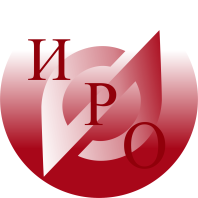 Исх.  №01-13/162от 19.02.14 			                                            Руководителям муниципальных органов управления образованием Ярославской областиУважаемые коллеги!В целях создание единой методической сети детско-юношеских спортивных школ, центров дополнительного образования детей по направлению «физическое воспитание» Ярославской области  14 ноября 2014 года в 10 час в ГОАУ ЯО ИРО (ауд 418) Региональное отделение Всероссийского объединения учителей физической культуры, кафедра укрепления и сохранения здоровья ГОАУ ЯО ИРО, Агентство по физической культуре и спорту, кафедра дополнительного образования детей ГОАУ ЯО ИРО  проводит совещание методистов детско-юношеских спортивных школ, центров дополнительного образования детей по направлению «физическое воспитание».  Заявки принимаются по адресу: roschina@iro.yar.ruРуководитель Регионального отделения Всероссийского объединения учителей физической культуры___________________________Рощина Г.О.Исп. Старший преподаватель  кафедры укрепления и сохранения здоровья, Чешуина Е.И.тел. 21-92-36Богдановича, 16 	г. Ярославль, 150014        	ИНН 7604014626КПП 760401001БИК 047888001ОГРН 1027600679941приемная тел. +7 (4852) 21-06-83 тел./факс +7 (4852)  21-06-83e-mail: rcnit@iro.yar.ru